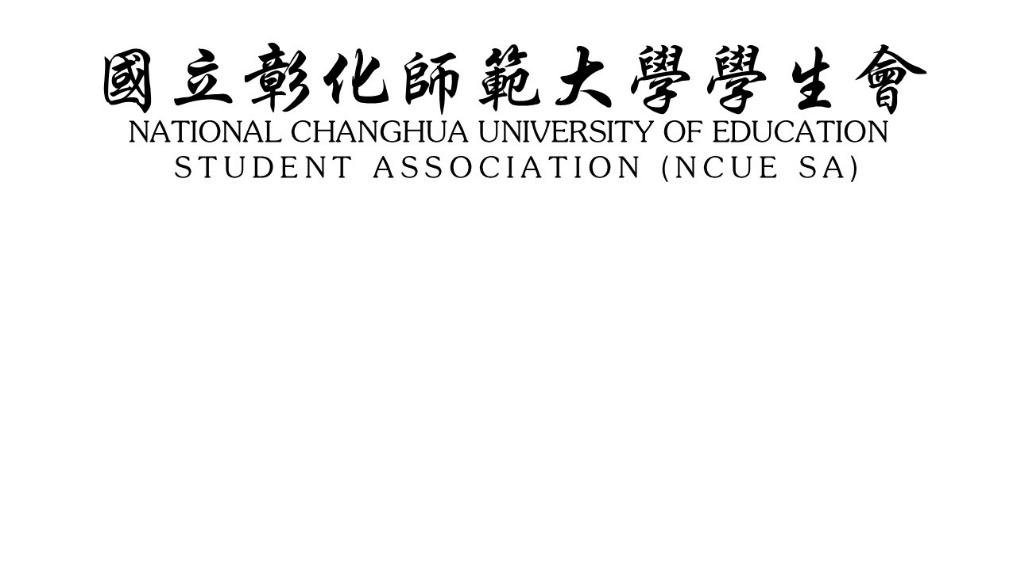 V-F-02 學生活動中心前廣場使用申請表審核欄申請單位申請單位申請人聯絡號碼日期與時間起　 年　 月　 日　 時　 分　 年　 月　 日　 時　 分使用區域 階梯          前廣場 前廣場與階梯  階梯          前廣場 前廣場與階梯 日期與時間訖　 年　 月　 日　 時　 分　 年　 月　 日　 時　 分使用區域 階梯          前廣場 前廣場與階梯  階梯          前廣場 前廣場與階梯 活動名稱活動名稱活動人數使用目的（請簡述）使用目的（請簡述）擴音器材 無   PA   TOYA   大聲公   無   PA   TOYA   大聲公  使用目的（請簡述）使用目的（請簡述）燈光器材 無   前廣燈   探燈 無   前廣燈   探燈使用承諾使用承諾 申請單位將確保於平日夜間及寒暑假上班日時段控制音量（限70分貝以下）   及活動人數限70人以內 申請單位將確保場地使用後恢復整潔並確保使用之電源設備關上 申請單位將確保於平日夜間及寒暑假上班日時段控制音量（限70分貝以下）   及活動人數限70人以內 申請單位將確保場地使用後恢復整潔並確保使用之電源設備關上 申請單位將確保於平日夜間及寒暑假上班日時段控制音量（限70分貝以下）   及活動人數限70人以內 申請單位將確保場地使用後恢復整潔並確保使用之電源設備關上 申請單位將確保於平日夜間及寒暑假上班日時段控制音量（限70分貝以下）   及活動人數限70人以內 申請單位將確保場地使用後恢復整潔並確保使用之電源設備關上 申請單位將確保於平日夜間及寒暑假上班日時段控制音量（限70分貝以下）   及活動人數限70人以內 申請單位將確保場地使用後恢復整潔並確保使用之電源設備關上申請人/單位簽章申請人/單位簽章填表日期年　　　月　　　日年　　　月　　　日學生會意見借用時段： 非管制時段    管制時段       初審結果： 通過       不通過            （無須控制音量）    （須控制音量）                音響設備： 符合規定      須調整         簽章：活動人數： 無需控管      限70人         借用時段： 非管制時段    管制時段       初審結果： 通過       不通過            （無須控制音量）    （須控制音量）                音響設備： 符合規定      須調整         簽章：活動人數： 無需控管      限70人         課指組意見 須控制音量                               複審結果： 通過       不通過 與行政使用衝突    夜間上課/活動衝突                        簽章： 其他意見：______________________           須控制音量                               複審結果： 通過       不通過 與行政使用衝突    夜間上課/活動衝突                        簽章： 其他意見：______________________          體育室意見 免會                                     立場： 無異議       反對 有活動進行，須控制音量  其他意見：______________________         簽章：運動系意見 免會                                     立場： 無異議       反對 夜間上課時段，須控制音量 其他意見：______________________         簽章：其他單位意見